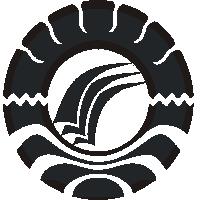 SKRIPSIPENERAPAN MODEL PROBLEM BASED LEARNING  (PBL) UNTUK MENINGKATKAN HASIL BELAJAR SISWAPADA MATA PELAJARAN IPA  KELAS IVaSD NEGERI KAPOTA YUDHA 1KOTA MAKASSARHERLINAPROGRAM STUDI PENDIDIKAN GURU SEKOLAH DASARFAKULTAS ILMU PENDIDIKANUNIVERSITAS NEGERI MAKASSAR2016PENERAPAN MODEL PROBLEM BASED LEARNING  (PBL) UNTUK MENINGKATKAN HASIL BELAJAR SISWAPADA MATA PELAJARAN IPA  KELAS IVaSD NEGERI KAPOTA YUDHA 1KOTA MAKASSARSKRIPSIDiajukan untuk Memenuhi Sebagian Persyaratan Guna Memperoleh Gelar Sarjana Pendidikan pada Program Studi Pendidikan Guru Sekolah Dasar  Strata Satu Fakultas Ilmu Pendidikan Universitas Negeri MakassarOleh:HERLINANIM. 1247042256PROGRAM STUDI PENDIDIKAN GURU SEKOLAH DASARFAKULTAS ILMU PENDIDIKANUNIVERSITAS NEGERI MAKASSAR2016PERSETUJUAN PEMBIMBINGSkripsi dengan judul Penerapan Model Problem Based Learning (PBL) Untuk Meningkatkan Hasil Belajar Siswa Pada Mata Pelajaran IPA Kelas IVa SD Negeri Kapota Yudha 1 Kota Makassar.Atas nama:Nama	: HerlinaNIM	: 1247042256Prodi	: Pendidikan Guru Sekolah DasarFakultas	: Fakultas Ilmu PendidikanSetelah diperiksa dan diteliti, naskah skripsi ini telah memenuhi syarat untuk di seminarkan.                                                                                  Makassar,     Mei 2016Pembimbing I				           Pembimbing IIDrs Latang, M.Pd				           Hamzah Pagarra S.Kom., M.PdNIP. 19621231 198703 1 026			           NIP. 19750902 200604 1 002Disyahkan Oleh,Ketua Prodi PGSD FIP UNMAhmad Syawaluddin, S.Kom., M.Pd.NIP. 19741025 200604 1 001PERNYATAAN KEASLIAN SKRIPSISaya yang bertanda tangan dibawah ini:Nama			:  Herlina Nim			:  1247042256Program Studi		:  Pendidikan Guru Sekolah DasarJudul Skripsi     : Penerapan Model Problem Based Learning (PBL) Untuk Meningkatkan Hasil Belajar Siswa Pada Mata Pelajaran IPA Kelas IVa SD Negeri Kapota Yudha 1 Kota Makassar.Menyatakan dengan sebenarnya bahwa skripsi yang saya tulis ini benar merupakan hasil karya saya sendiri dan bukan merupakan pengambilalihan tulisan atau pikiran orang lain yang saya akui sebagai hasil tulisan atau pikiran sendiri. Apabila dikemudian hari terbukti atau dapat dibuktikan bahwa skripsi ini hasil jiplakan atau mengandung unsur plagiat, maka saya bersedia menerima sanksi atau perbuatan tersebut sesuai ketentuan yang berlaku.   Makassar,       Juli 2016Yang membuat pernyataan Herlina /1247042256 MOTO Materi bukanlah faktor utama yang menghantarkan kita untuk menggapai sebuah kata sukses namun semangat dan usahalah yang menjadi faktor utama (Herlina, 2016)Kuperuntukkan karya ini kepada insan akademis dan dunia pendidikan yang telah memberiku kesempatan untuk menempuh pendidikan serta Kepada Ayahanda dan Ibundaku yang selalu memberikan doa dan dukungan demi tercapainya cita-citaku. ABSTRAK Herlina, 2016. Penerapan Model Problem Based Learning (PBL) Untuk Meningkatkan Hasil Belajar Siswa Pada Mata Pelajaran IPA Kelas IVa SD Negeri Kapota Yudha 1 Kota Makassar. Skripsi. Dibimbing Oleh Dr Latang M.Pd Dan Hamzah Pagarra S.Kom., M.Pd. Program Studi Pendidikan Guru Sekolah Dasar Fakultas Ilmu Pendidikan Universitas Negeri Makassar. Permasalahan dalam penelitian ini rendahnya hasil belajar siswa pada mata pelajaran IPA kelas IVa. Adapun rumusan masalahnya adalah bagaimanakah penerapan Model Problem Based Learning (PBL) untuk Meningkatkan hasil belajar siswa pada mata pelajaran IPA kelas IVa SD Negeri Kapota Yudha 1 Kota Makassar. Penelitian ini bertujuan mendeskripsikan Penerapan Model Problem Based Learning (PBL) Untuk Meningkatkan Hasil Belajar Siswa Pada Mata Pelajaran IPA Kelas Iva SD Negeri Kapota Yudha 1 Kota Makassar dan hipotesis tindakan penelitian ini adalah jika Model Problem Based Learning (PBL) diterapkan dalam pembelajaran IPA maka dapat meningkatkan hasil belajar siswa kelas IVa SD Negeri Kapota Yudha 1 Kota Makassar. Pendekatan yang digunakan adalah pendekatan kalitatif deskriptifdengan jenis penelitian adalah penelitian tindakan kelas yang terdiri dari dua siklus, dimana tiap siklus terdiri atas dua pertemuan, dengan tahapan tindakan meliputi perencanaan, pelaksanaan, pengamatan dan refleksi. Adapun fokus penelitian terdiri dari penerapan model Problem Based Learning (PBL) dan peningkatan hasil belajar IPA. Setting penelitian bertempat di SD Negeri Kapota Yudha 1 Kota Makassar dengan subjek penelitian yang terdiri dari guru dan siswa kelas IVa yang berjumlah 33 orang siswa. Teknik pengumpulan data menggunakan observasi, tes dan dokumentasi sedangkan teknik analisis data dengan analisis deskriptif. Hasil penelitian menunjukkan bahwa penerapan model Problem Based Learning (PBL) dapat meningkatkan aktivitas mengajar guru dan aktivitas belajar siswa dalam proses pembelajaran yang menyebabkan terjadinya persentase ketuntasan hasil belajar siswa pada mata pelajaran IPA dari siklus I ke siklus II. Hasil pengamatan aktivitas mengajar guru dan aktivitas belajar siswa pada siklus I berada pada kategori cukup sedangkan pada siklus II hasil pengamatan aktivitas mengajar guru dan aktivitas belajar siswa berada pada kategori baik. Dari hasil analisis tersebut dapat disimpulkan bahwa melalui penerapan model Problem Based Learning (PBL) dapat meningkatkan hasil belajar siswa pada mata pelajaran IPA kelas IVa SD Negeri Kapota Yudha 1 Kota Makassar.PRAKATAPuji syukur kehadirat Allah SWT, atas berkat dan hidayah-Nya sehingga penulis dapat menyelesaikan skripsi ini. Penulisan skripsi ini merupakan salah satu syarat untuk menyelesaikan studi dan mendapat gelar Sarjana Pendidikan (S.Pd) pada Program Studi Pendidikan Guru Sekolah Dasar Fakultas Ilmu Pendidikan Universitas Negeri Makassar. Penulis menyadari bahwa skripsi ini tidak akan terwujud tanpa bantuan dan bimbingan dari berbagai pihak oleh karena itu penulis menyampaikan ucapan terima kasih kepada Dr Latang M.Pd dan Hamzah Pagarra S.Kom.,M.Pd selaku pembimbing yang telah meluangkan waktunya untuk menuntun memberikan arahan dan bimbingan sehingga skripsi ini dapat selesai dengan baik. Penulis juga menyampaikan terima kasih kepada:Prof. Dr. Husain Syam, M.TP selaku Rektor Universitas Negeri Makassar yang telah memberikan izin kepada penulis untuk melanjutkan pendidikan di Universitas Negeri Makassar.Dr Abdullah Sinring, M.Pd selaku Dekan Fakultas Ilmu Pendidikan Universitas Negeri Makassar yang telah memberikan kesempatan untuk melanjutkan pendidikan di Fakultas Ilmu PendidikanDr Abdul Saman, M.Si sebagai Pembantu Dekan I, Drs Muslimin, M.Ed sebagai Pembantu Dekan II, dan Pattaufik selaku Pebantu Dekan III Fakultas Ilmu Pendidikan Universitas Negeri Makassar Ahmad Syawaluddin, S.Kom, M.Pd selaku ketua prodi Pendidikan Guru Sekolah Dasar dan Muhammad Irfan, S.Pd,. M.Pd selaku sekretaris program Studi PGSD FIP Universitas Negeri Makassar yang telah mengizinkan penulis dan memberikan kesempatan untuk melaksanakan penelitian dan menyiapkan sarana dan prasaran yang dibutuhkan selama menempuh pendidikan Program PGSD S1. Dra Hj Rosdiah Salam M.Pd selaku ketua UPP Makassar PGSD FIP UNM yang telah banyak memberikan ilmunya dalam perkuliahan serta selalu mengarahkan dan memotivasi penulis untuk dapat enyelesaikan studi secepatnya.Para Dosen PGSD FIP Universitas Negeri Makassar yang telah membekali ilmu pengetahuan yang tiada ternilai harganya  sehingga penulis dapat menyelesaikan skripsi ini. Kamriani S S.Pd selaku kepala sekolah dan Abdul Rivai S.Pd selaku guru kelas IVa SD Negeri Kapota Yudha 1 yang telah  memberikan izin dan bersediah bekerja sama dengan peneliti dalam penelitian. Teristimewa kepada kedua orang tua tercinta Ayahanda Upa’ dan Ibunda Jawaria, saudaraku Hasnawati serta Abah Muhammad Amir dan Ummi Muniroh Nahdi beserta adik-adikku tercinta yang selalu memberikan doa, dukungan dan motivasi selama menempuh pendidikan.Rekan-rekan mahasiswa PGSD 2012, sahabat-sahabatku yang tidak bisa disebutkan satu persatu dan terkhusus kepada Andi Erick Chandra yang selalu menemani berjuang dalam suka maupun duka sehingga sampai pada penyusunan skripsi ini. Semua pihak yang tidak dapat disebutkan satu persatu yang telah membantu penyelesaian skripsi ini.Semoga segala budi baik yang Bapak dan Ibu berikan kepada penulis mendapat limpahan  rahmat dan berkah yang hakiki dari Allah swt dan semoga Allah SWT senantiasa melimpahkan berbagai kenikmatan kepada kita semua dan semoga skripsi ini memiliki manfaat bagi pengembangan pendidikan di tanah air. Amin.                                                                                 Makassar,   Juni 2016	Penulis DAFTAR ISIHALAMAN SAMPUL								iHALAMAN JUDUL									iiPERSETUJUAN PEMBIMBING							iii PERNYATAAN KEASLIAN SKRIPSI						iv MOTO 										vABSTRAK										viPRAKATA										viiDAFTAR ISI										xDAFTAR TABEL									xiiDAFTAR GAMBAR									xiiiDAFTAR LAMPIRAN								xivBAB  I  PENDAHULUAN								1A.     Latar Belakang  Masalah							1 B.     Rumusan Masalah								5C.     Tujuan Penelitian								6 D.     Manfaat Penelitian								6BAB  II  KAJIAN PUSTAKA, KERANGKA PIKIR, DAN                HIPOTESIS   TINDAKAN						8A.     Kajian Pustaka									8  B.     Kerangka Pikir									18 C.     Hipotesis Tindakan								21BAB  III  METODE PENELITIAN						22A.     Pendekatan Dan Jenis Penelitian						22B.     Fokus Penelitian								23C.     Setting dan subjek penelitian							23D.     Prosedur dan Desain Penelitian						24E.     Teknik pengumpulan data							28F.     Teknik analisis data dan Indikator keberhasilan				29BAB IV HASIL PENELITAN DAN PEMBAHASAN				32Hasil Penelitian									32Pembahasan									62BAB V KESIMPULAN DAN SARAN						66 Kesimpulan									66Saran										66DAFTAR PUSTAKA								68 LAMPIRAN										70 DAFTAR RIWAYAT HIDUP						           								DAFTAR TABEL Nomor  	judul 									hal3.1   Indikator keberhasilan proses							303.2   Indikator keberhasil hasil							313.3   Kriteria Ketuntasan								31 4.1  Rekapitulasi Hasil Nilai Tes Evaluasi Akhir Siklus			           1294.2  Ketuntasan Hasil Belajar IPA Siswa					           131			DAFTAR GAMBARNomor					Judul					Halaman2.1   Skema Kerangka Pikir								20      3.1   Alur Penelitian Tindakan							25				      DAFTAR LAMPIRAN Lampiran                                judul						           HalRencana pelaksanaan pembelajaran pertemuan 1 siklus I			70Lembar kerja Siswa pertemuan 1 siklus I					74Aktivitas mengajar guru pertemuan 1 Siklus I					77Aktivitas belajar siswa pertemuan 1 siklus I					80Rencana pelaksanaan pembelajaran pertemuan 2 siklus I			82Lembar kerja siswa pertemuan 2 siklus I						86Aktivitas mengajar guru pertemuan 2 Siklus I					88Aktivitas belajar siswa pertemuan 2  siklus I					91Tes evaluasi akhir siklus I							93Hasil tes evaluasi siswa siklus I							97Rencana pelaksanaan pembelajaran pertemuan 1 siklus II                     	          	99Lembar kerja Siswa pertemuan 1 siklus II				          103Aktivitas mengajar guru pertemuan 1 Siklus II		        		          106Aktivitas belajar siswa pertemuan 1 siklus II	    			          109Rencana pelaksanaan pembelajaran pertemuan 2 siklus II		          111Lembar kerja pertemuan 2 siklus II					          115Aktivitas mengajar guru pertemuan I Siklus I			     	          118Aktivitas belajar siswa pertemuan I siklus I				          121Tes Evaluasi Akhir Siklus II						          123Hasil tes evaluasi siswa akhir siklus II					          127Rekapitulasi Hasil Tes Evaluai Akhir Siklus			                       129Ketuntasan Hasil Belajar Siswa Pada Mata Pelajaran IPA		           131Dokumentasi								           132